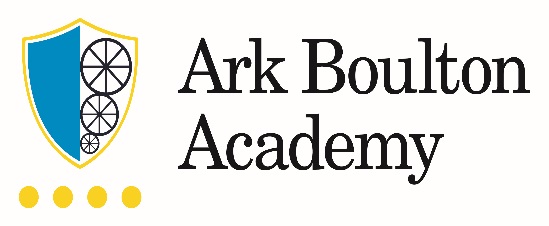 Job Description: Pastoral AdministratorThe RoleAs the pastoral team administrator you will play a vital role in ensuring that children are safe, well cared for and have the best chances to make excellent progress so that they can be successful at school and later life.  The role focusses on providing administrative support for a cohesive pastoral team and working closely with the Safeguarding Officer and Vice Principal.  Key ResponsibilitiesManage diaries for pastoral leaders as well as liaise and manage visitors for the pastoral team , ensuring that visitors are welcomed into a friendly, professional environment and recorded in line with proceduresEnsure that all communications are correctly logged and routed to their intended recipients, or an appropriate member of staff, to ensure a quick and effective communication systemDeal effectively with pastoral team post and maintain electronic mail systems ensuring that information is passed to relevant staff in a timely mannerEnsure that queries are dealt with effectively, taking the initiative to identify and handle issues that arise on behalf of the Leadership team and othersUse of BromCom*, Outlook*, CCR* and other systems to enable effective communicationComplete, update or maintain specific records or reports* in line with the needs of the academyLiaise with colleagues and external contacts at all levels of seniority with confidence, tact and diplomacyLiaise with parents and carers as necessary Take notes at meetings, record them according to the appropriate format and share appropriately with specific staff while maintaining confidentialityProvide administrative support for dealing with students' requests for leave during term-time and persistent absenceProvide administrative support for dealing with referrals to outside agencies and requests for support from external agencies for students in need Ensure that internal and external perceptions of the school are managed and protected within favourable boundaries, maintaining confidentiality, both internally and externally, when appropriateEnsure safeguarding procedures are followed at all times, with particular regard to visitors and incoming callsUpdate student records as and when requiredDeputise for the attendance officer when needed*.* Relevant training will be provided.OtherFollowing training, to undertake a proactive role in maintaining the culture and ethos of the academy – including the direct supervision of studentsTo undertake training and development relevant to the post and in line with the academies prioritiesTo undertake any task as directed by the Senior Leadership Team as and when required.Person Specification: 	Pastoral AdministratorQualification Criteria Right to work in the UKMaths and English GCSE at grade C or aboveKnowledge, Skills and Experience Previous experience of working as a receptionist, desirableProfessional telephone mannerExcellent communication skillsExcellent organisation and time-management skillsExcellent IT skills and a high level of proficiency with Microsoft OfficeAbility to deal with minor incidents, First Aid, and the personal health and hygiene of the studentsPersonal CharacteristicsGenuine passion for and belief in the potential of every studentDeep commitment to Ark’s mission of providing an excellent education to every student regardless of backgroundDisplays emotional resilience and is helpful, positive, calm with a caring natureAbility to work as part of a teamWorks productively in a high pressure environment with a positive attitudeAdaptable and a fast learnerExcellent interpersonal skills with children and adultsAble to take direction but also take initiative when requiredExercises sound judgment, especially relating to confidentiality and discretionOtherCommitment to equality of opportunity and the safeguarding and welfare of all pupilsWillingness to undertake trainingThe post holder will be subject to an enhanced Disclosure and Barring Service check.Ark is committed to safeguarding and promoting the welfare of children and young people in our academies.  In order to meet this responsibility, we follow a rigorous selection process. This process is outlined here, but can be provided in more detail if requested. All successful candidates will be subject to an enhanced Disclosure and Barring Service check.